В соответствии с Указом Главы Чувашской Республики от 03.04.2020 №92 «О комплексе ограничительных и иных мероприятий по противодействию распространения новой коронавирусной инфекции (COVID-19) на территории Чувашской Республики»:1. Признать утратившим силу распоряжение администрации Канашского района Чувашской Республики от 16.03.2020 №115 «Об установлении даты проведения в образовательных организациях среднего общего образования торжественных мероприятий, посвященных окончанию учебного года (день последнего звонка) на территории Канашского района Чувашской Республики».2. Сектору экономики администрации Канашского района Чувашской Республики  информировать организации, осуществляющих розничную продажу алкогольной продукции (за исключением розничной продажи алкогольной продукции при оказании услуг общественного питания), индивидуальных предпринимателей, осуществляющих продажу пива и пивных напитков, сидра, пуаре, медовухи о признании утратившим силу вышеуказанного распоряжения.        3. Управлению образования администрации Канашского района Чувашской Республики довести настоящее распоряжение до руководителей подведомственных образовательных организаций.        4.  Контроль за исполнением настоящего распоряжения возложить на заместителя главы администрации – начальника отдела по развитию общественной инфраструктуры  Филиппову Е. В.5. Настоящее распоряжение вступает в силу после его официального опубликования.Глава администрации района                                          			         В.Н. СтепановЧĂВАШ РЕСПУБЛИКИНКАНАШ РАЙОНĚНАДМИНИСТРАЦИЙĚХУШУ19.05.2020 194/1 № Канаш хули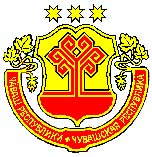 АДМИНИСТРАЦИЯКАНАШСКОГО РАЙОНАЧУВАШСКОЙ РЕСПУБЛИКИРАСПОРЯЖЕНИЕ19.05.2020  № 194/1город КанашО признании утратившим силу распоряжения администрации  Канашского  района от 16.03.2020  №115